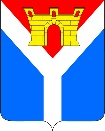 АДМИНИСТРАЦИЯ УСТЬ-ЛАБИНСКОГО ГОРОДСКОГО ПОСЕЛЕНИЯ УСТЬ-ЛАБИНСКОГО РАЙОНАП О С Т А Н О В Л Е Н И Еот ___________________                                                                                  № ____г. Усть-ЛабинскО внесении изменений в постановление администрации Усть-Лабинского городского поселения Усть-Лабинского района от 16 января 2023 г. № 29 «О проведении конкурса на предоставление субсидии социально ориентированным некоммерческим организациям»              В соответствии с Федеральным законом от 12 января 1996 г. № 7-ФЗ «О некоммерческих организациях», Федеральным законом от                               06 октября 2003 г. № 131-ФЗ «Об общих принципах организации местного самоуправления в Российской Федерации», постановлением администрации           Усть-Лабинского городского поселения Усть-Лабинского района от                 04 июня 2021 г. № 543 «Об утверждении Порядка предоставления субсидий социально ориентированным некоммерческим организациям, осуществляющим свою деятельность на территории Усть-Лабинского городского поселения Усть-Лабинского района»  п о с т а н о в л я ю:1. Внести в постановление администрации Усть-Лабинского городского поселения Усть-Лабинского района от 16 января 2023 г. № 29 «О проведении конкурса на предоставление субсидии социально ориентированным некоммерческим организациям» следующие изменения:1.1. В подпункте 1 пункта 2 слова «с 23 января 2023 года по 22 февраля 2023 года» заменить словами «с 15 марта 2023 года по 15 апреля 2023 года»;1.2. В абзаце один подпункта 2 пункта 2 слова «на 01 декабря 2022 года» заменить словами «на 01 февраля 2023 года»;1.3. В подпункте 4 пункта 2 слова «до 02 марта 2023 года» заменить словами «до 21 апреля 2023 года»;1.4. В подпункте 5 пункта 2 слова «до 10 марта 2023 года» заменить словами «до 28 апреля 2023 года».2. Постановление вступает в силу со дня его подписания.Глава Усть-Лабинского городского поселения Усть-Лабинского района                                                               С.А. ГайнюченкоЛИСТ СОГЛАСОВАНИЯпроекта постановления администрации Усть-Лабинского городского поселения Усть-Лабинского районаот ____________№ _______«О внесении изменений в постановление администрации Усть-Лабинского городского поселения Усть-Лабинского района от 16 января 2023 года № 29 «О проведении конкурса на предоставление субсидии социально ориентированным некоммерческим организациям»ЗАЯВКА К ПОСТАНОВЛЕНИЮНаименование постановления: «О внесении изменений в постановление администрации Усть-Лабинского городского поселения Усть-Лабинского района от 16 января 2023 года № 29 «О проведении конкурса на предоставление субсидии социально ориентированным некоммерческим организациям»Проект внесен: Финансовым отделомУсть-Лабинского городского поселения Усть-Лабинского районаПостановление разослать:1. Финансовый отдел 									  – 1 экз.Начальник финансового отделаУсть-Лабинского городского поселенияУсть-Лабинского района						       С.А. Никонова									«___»____________ 2023 г.Проект подготовлен и внесен:Финансовым отделомУсть-Лабинского городского поселения Усть-Лабинского районаНачальник финансового отделаС.А. НиконоваПроект согласован:Заместитель главы Усть-Лабинского городского поселенияУсть-Лабинского районаНачальник юридического отдела администрации Усть-Лабинского городского поселенияУсть-Лабинского районаА.Г. ТитаренкоД.Л. ГорностаевНачальник отдела по общим и организационным вопросам администрации Усть-Лабинского городского поселенияУсть-Лабинского районаМ.А. Владимирова